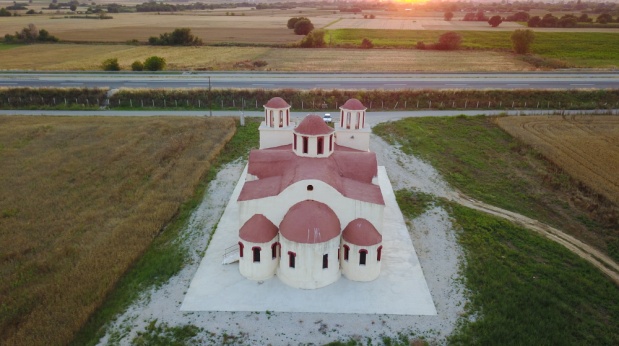 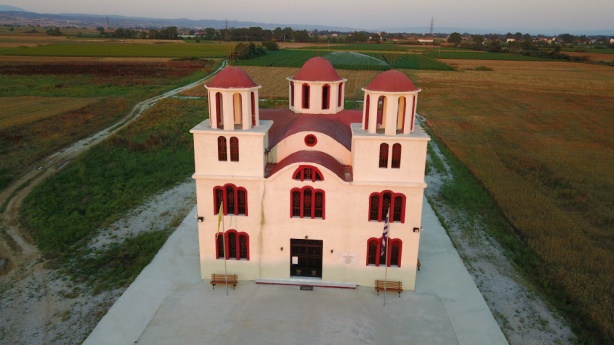 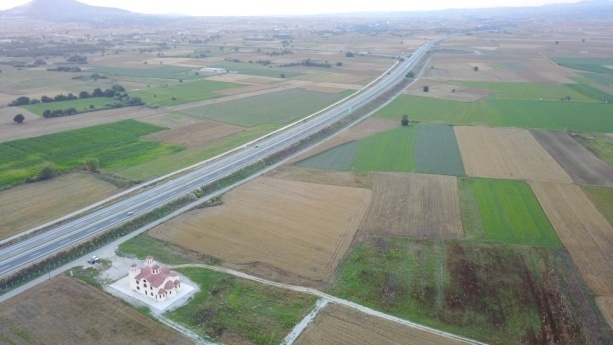 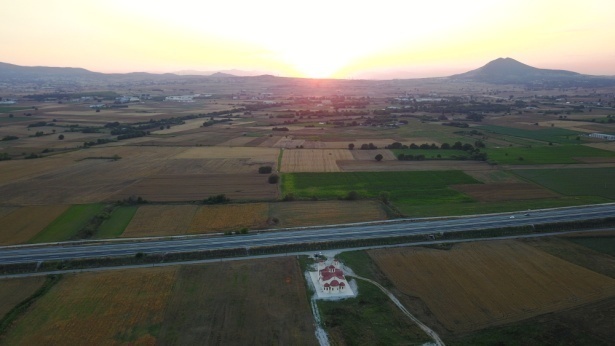 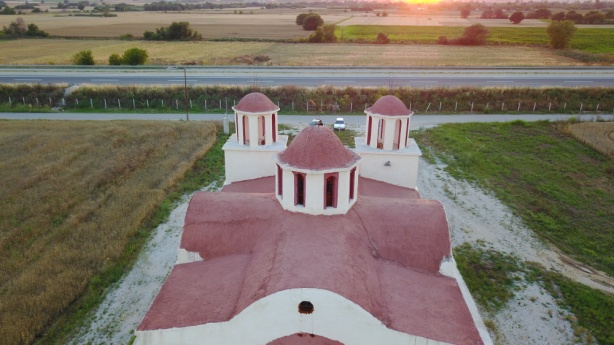 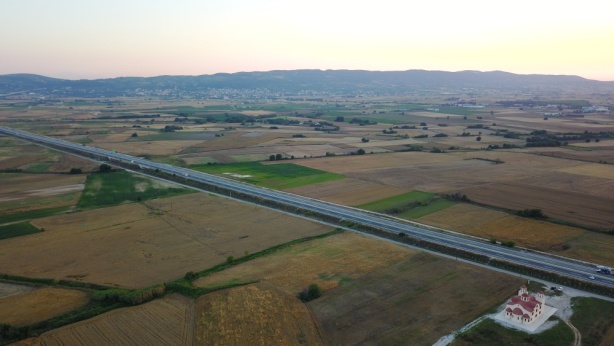 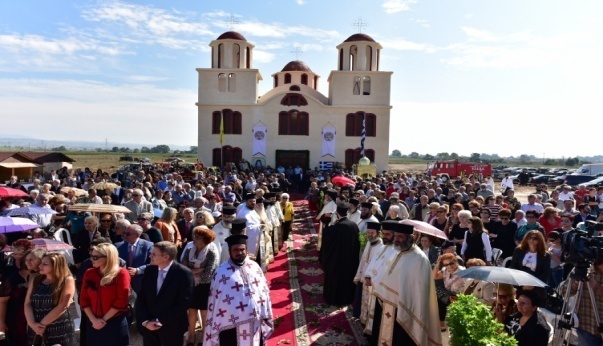 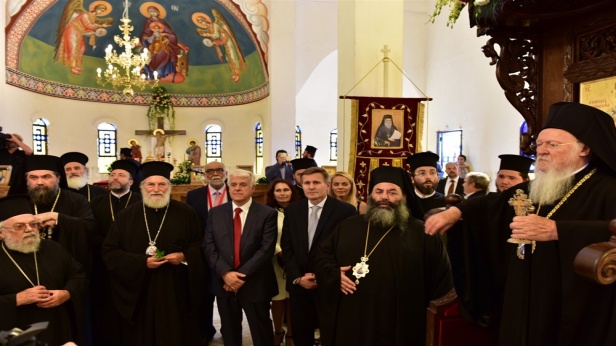 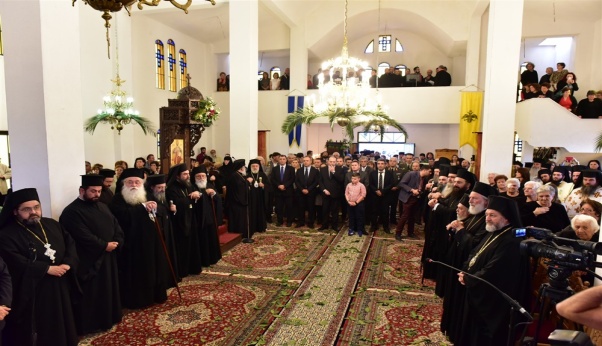 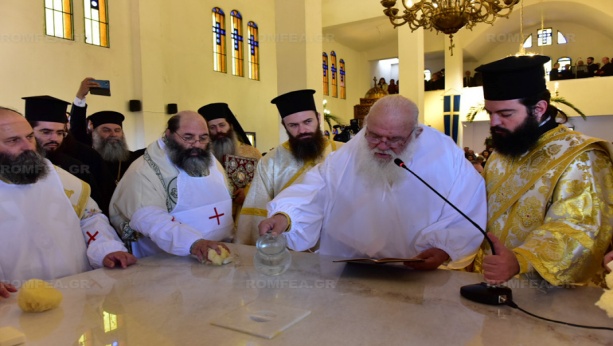 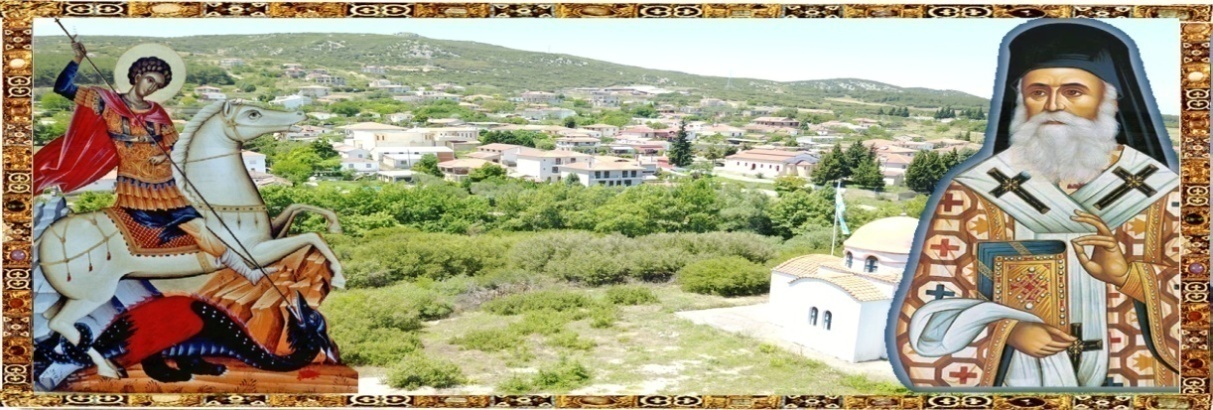 ΙΕΡΑ  ΜΗΤΡΟΠΟΛΙΣ  ΛΑΓΚΑΔΑ,  ΛΗΤΗΣ  ΚΑΙ  ΡΕΝΤΙΝΗΣΙΕΡΑ  ΜΗΤΡΟΠΟΛΙΣ  ΛΑΓΚΑΔΑ,  ΛΗΤΗΣ  ΚΑΙ  ΡΕΝΤΙΝΗΣ
ΙΕΡΟΣ   ΝΑΟΣ   ΑΓΙΩΝ   ΓΕΩΡΓΙΟΥ   ΚΑΙ   ΝΕΚΤΑΡΙΟΥ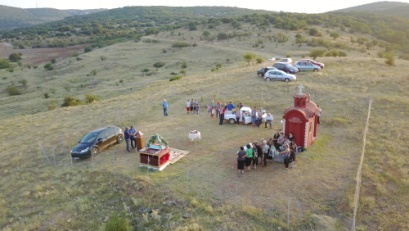 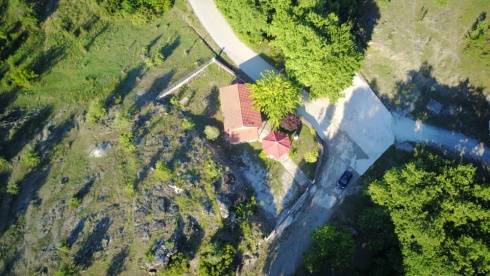 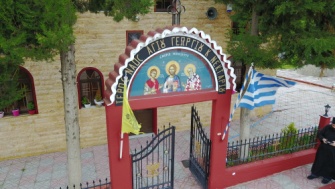 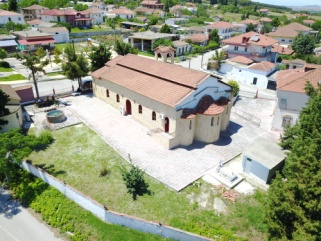 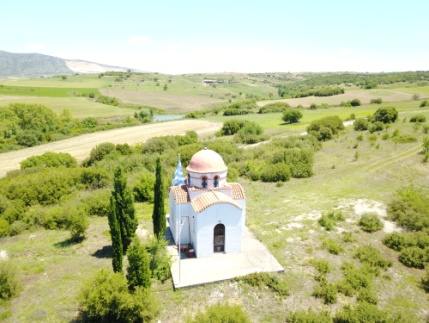 
ΙΕΡΟΣ   ΝΑΟΣ   ΑΓΙΩΝ   ΓΕΩΡΓΙΟΥ   ΚΑΙ   ΝΕΚΤΑΡΙΟΥΕ Ν Ο Ρ Ι Α    Μ Ο Ν Ο Λ Ο Φ Ο ΥΕ Ν Ο Ρ Ι Α    Μ Ο Ν Ο Λ Ο Φ Ο Υ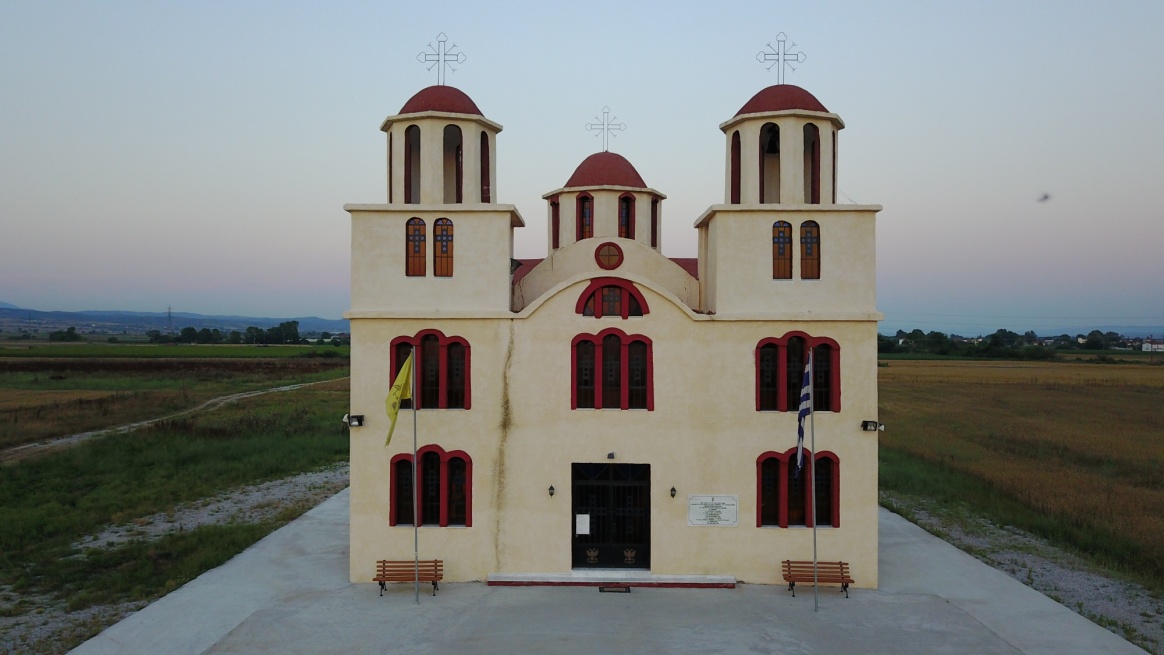 Ιερός Ναός Οσίου Πορφυρίου του Καυσοκαλυβίτου – Ηράκλειον ΛαγκαδάΠ Ρ Ο Γ Ρ Α Μ Μ Α   Α Κ Ο Λ Ο Υ Θ Ι Ω ΝΙερός Ναός Οσίου Πορφυρίου του Καυσοκαλυβίτου – Ηράκλειον ΛαγκαδάΠ Ρ Ο Γ Ρ Α Μ Μ Α   Α Κ Ο Λ Ο Υ Θ Ι Ω Ν Μ Η Ν Ο Σ  Ο Κ Τ Ω Β Ρ Ι Ο Υ   2 0 1 8 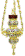  Μ Η Ν Ο Σ  Ο Κ Τ Ω Β Ρ Ι Ο Υ   2 0 1 8 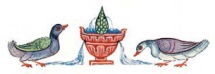 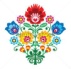 Έχων ημέρας 31. Η ημέρα έχει ώρας 11 και νύξ ώρας 13 Έχων ημέρας 31. Η ημέρα έχει ώρας 11 και νύξ ώρας 13 